 Decisioni efficaci, inclusive, etiche e sostenibili.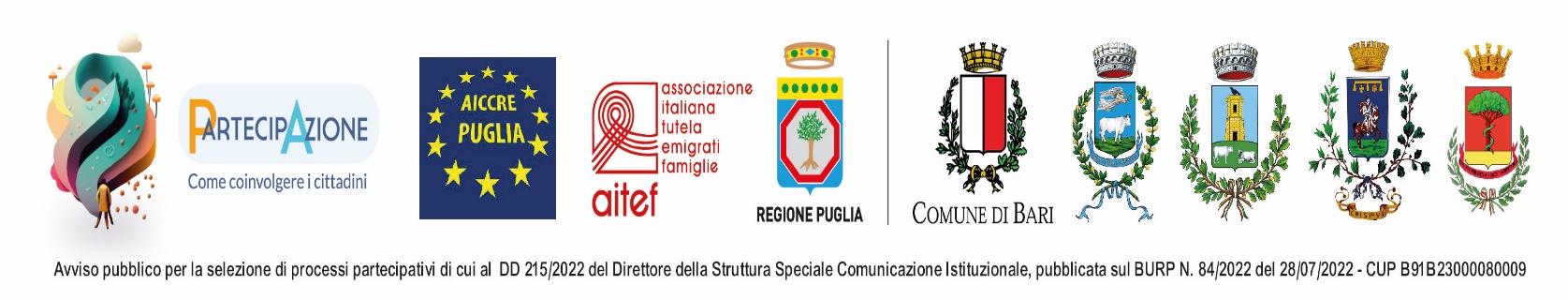 Strumenti e MetodiPremessaSiamo fermamente convinti dell'importanza del coinvolgimento attivo dei Cittadini nelle decisioni che riguardano la vita delle comunità comunali specialmente per le città con una dimensione abitativa contenuta.Con il nostro progetto desideriamo dare evidenza che un approccio partecipativo non solo rafforza il legame tra l’Amministrazione Pubblica e la  Cittadinanza e garantisce che le decisioni prese siano etiche, inclusive e sostenibili.Strumenti e MetodiIn questo contesto, elenchiamo alcuni strumenti e metodi che sicuramente posso facilitare questo processo di partecipazione:Assemblee Cittadine: Organizzare regolari incontri aperti a tutti cittadini per discutere tematiche di interesse comune. Questi incontri possono essere strumenti efficaci per raccogliere opinioni, idee e preoccupazioni direttamente dalla comunità.Piattaforme Online di Partecipazione: Attraverso le piattaforme digitali i Cittadini possono proporre idee, iniziative e partecipare a sondaggi. Questo approccio moderno permette una partecipazione più ampia e facilitata, soprattutto per chi ha difficoltà ad essere fisicamente presente agli incontri.Gruppi di Lavoro Tematici: Per affrontare le varie tematiche che interessano direttamente la Comunità è fondamentale creare gruppi di lavoro di Cittadini, esperti e Istituzioni in un approccio collaborativo.Consultazioni Pubbliche e Referendum Locali: Per le decisioni importanti si possono indire consultazioni pubbliche e i referendum per garantire un coinvolgimento diretto e democratico della popolazione nelle scelte.Educazione Civica e Incontri Formativi: Per una maggiore consapevolezza sui temi di interesse pubblico e sul funzionamento dell'amministrazione comunale è importante organizzare sessioni informative e formativi per i Cittadini.Trasparenza e Comunicazione Efficace: Per una maggiore trasparenza è indispensabile assicurare una costante comunicazione chiara, trasparente e regolare delle attività del Comune e dei processi decisionali.Efficacia delle decisioniLa partecipazione attiva dei Cittadini è un valore aggiunto inestimabile per la gestione democratica delle Istituzioni. Le decisioni condivise assunte con il contributo diretto dei Cittadini sono più efficaci e più rispettose delle diverse esigenze della Comunità. 